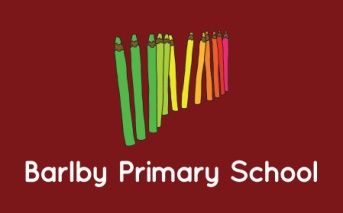 Job Description: Main Scale Teacher – cover roleEYFS and Key stage OneStatus of Position: This is a main scale position within the school. The post holder is accountable to the Headteacher.Main Purpose of the Position: This Job Description is to be performed in accordance with the provision of the School Teachers’ Pay and Conditions Document and within the range of teachers’ duties set out in that document. Key Responsibilities for this role include:To work under the direction of the class teacher and leadership team, following established school policies and proceduresTo adhere to the school’s Teaching and Learning Policy and to strive for outstanding lesson deliveryTo be familiar with the EYFS curriculum and Key Stage One National Curriculum and expectationsTo challenge and support pupils in all aspects of school lifeTo provide a stimulating and secure learning environment for pupilsTo follow the school’s policy on Equal OpportunitiesTo follow planning proceduresTo follow assessment proceduresTo deliver a broad and enriching curriculumTo establish good working relationships with pupils, colleagues and all stakeholdersTo maintain high standards of behaviour and to adhere to the school’s Behaviour PolicyTo maintain self-discipline; high expectations of self and to adhere to the school’s guidelines on professional conductTo adhere to the school’s Health and Safety PolicyTo adhere to all Safeguarding policiesTo adhere to GDPR regulationsTo carry out further tasks as the discretion of the HeadteacherThis job description will be reviewed as deemed necessary by the Headteacher.